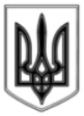 ЛИСИЧАНСЬКА МІСЬКА РАДАСЬОМОГО СКЛИКАННЯсорок п’ята сесіяР І Ш Е Н Н Я10.05.2018  р.			   м. Лисичанськ			              № 45/683Про прийняття участі уобласному конкурсіпроектів місцевого розвиткуКеруючись ст. 26, ч.1 ст. 59 Закону України «Про місцеве самоврядування в Україні», відповідно до Положення про обласний конкурс проектів місцевого розвитку, затвердженого розпорядженням голови Луганської обласної державної адміністрації - керівника обласної військово-цивільної адміністрації від 20.06.2017 № 408 (в редакції розпорядження голови Луганської обласної державної адміністрації - керівника обласної військово-цивільної адміністрації від 21.02.2018 № 156), розглянувши звернення ініціативної групи громадян, які представляють батьківську громадськість Лисичанського багатопрофільного ліцею Лисичанської міської ради Луганської області, Лисичанська міська радаВИРІШИЛА:	1. Погодити для участі у обласному конкурсі проектів місцевого розвитку проект «Оснащення обладнанням кабінету фізики Лисичанського багатопрофільного ліцею для підвищення якості навчання» кошторисною вартістю 131,8 тис. грн., розроблений ініціативною групою батьківської громадськості Лисичанського багатопрофільного ліцею Лисичанської міської ради Луганської області.2. Відділу освіти Лисичанської міської ради подати проект «Оснащення обладнанням кабінету фізики Лисичанського багатопрофільного ліцею для підвищення якості навчання» до Луганської обласної державної адміністрації для участі у обласному конкурсі проектів місцевого розвитку. 3. Визначити обсяги співфінансування даного проекту у розмірі 45% його вартості у сумі 59,31 тис. грн. за рахунок  коштів Лисичанського міського бюджету та у розмірі 5% вартості проекту у сумі 6,59 тис. грн. за рахунок коштів ініціатора проекту - ініціативної групи батьківської громадськості вищезазначеного закладу освіти.4. Дане рішення підлягає оприлюдненню.5. Контроль за виконанням даного рішення покласти на постійну комісію міської ради з питань бюджету, фінансів та економічного розвитку.Міський голова									С.І. Шилін